Regimento interno do Conselho de Alimentação Escolar da Rede Municipal de Ensino de PaiçanduCapítulo IDas atividades do ConselhoArt. 1° O Conselho de Alimentação Escolar – CAE, órgão colegiado de caráter fiscalizador, deliberativo e de assessoramento, atua em parceria com o Governo Municipal na execução do Programas de Alimentação Escolar junto aos estabelecimentos de Educação Infantil e Ensino Fundamental mantido pelo Município motivando a participação de órgãos públicos e da sociedade civil. Capítulo IIDas Competências do Conselho Art. 2° São competências do CAE:I – elaborar e aprovar o Regimento Interno ou modificações, observando as resoluções vigentes, somente pelo voto de, no mínimo, 2/3 (dois terços) dos conselheiros titulares;II – acompanhar e fiscalizar o cumprimento dos princípios e das diretrizes do PNAE;III - receber o Relatório Anual de Gestão do PNAE, e emitir parecer conclusivo acerca da aprovação ou não da execução do Programa, bem como, analisar a prestação de contas do PNAE enviada pela Entidade Executora e remeter ao FNDE;IV – acompanhar e fiscalizar a aplicação dos recursos destinados à alimentação escolar;V – zelar pela qualidade dos gêneros alimentícios, desde a sua aquisição até a distribuição às entidades educativas, observando as boas práticas higiênico-sanitárias, bem como a aceitação dos cardápios oferecidos;VI – Fiscalizar o armazenamento e conservação dos gêneros alimentícios nos depósitos das unidades educativas, assim como a limpeza desses locais;VII – comunicar à entidade executora a ocorrência de irregularidade com os gêneros alimentícios, tais como: vencimento do prazo de validade, deterioração, desvio e furtos, para que sejam tomadas as devidas providências;VIII – apresentar relatório de atividade ao FNDE, quando solicitado;IX- incentivar a realização de campanhas educativas de esclarecimento sobre a alimentação, higiene e saneamento básico na rede municipal;X – serão realizadas visitas em escolas da rede municipal de ensino, bem como nas escolas conveniadas e demais estruturas pertencentes ao PNAE, conforme Plano de Ação Anual do CAE;XI – acompanhar a aquisição de produtos alimentícios para o programa de alimentação escolar, dando prioridade aos produtos da região.Capítulo IIIDa Composição do Conselho Art. 3° O Conselho Municipal de Alimentação Escolar terá a seguinte composição:I – um representante do poder executivo municipal;II – dois representantes dos profissionais da área de educação/alunos;III – dois representantes dos pais de alunos;IV – da sociedade civil.§1° Cada membro titular do CAE terá 01(um) suplente da mesma categoria, que terá voz nas reuniões e substituirá o membro titular quando o mesmo não se fizer presente.§2° A nomeação dos membros será feito por Decreto do Prefeito Municipal.§3° No caso da ocorrência de vacância, o novo membro designado deverá completar o mandato substituído.§4° Os representantes referidos neste artigo serão indicados por suas entidades para nomeação.Art. 4° Os membros do CAE terão mandato de 4 (quatro) anos, podendo ser reconduzidos de acordo com a indicação dos seus respectivos segmentos.Parágrafo Único – O exercício do mandato de conselheiro do CAE é considerado serviço público relevante e não será remunerado para tal, sendo que o poder executivo colocará a disposição do conselho o professor municipal do mesmo, com condições materiais e de locomoção para realizar as atividades.Capítulo IVDas Atribuições do Presidente Art. 5° São atribuições do Presidente:I – coordenar as atividades do Conselho;II – convocar os conselheiros para as reuniões mensais ou extraordinárias, dando ciência aos seus membros;III – organizar a ordem do dia das reuniões;IV – Promover a execução dos serviços administrativo do conselho;V – colocar as matérias em discussão e votação;VI – anunciar o resultado das votações, decidindo-as em caso de empate;VII – proclamar as decisões tomadas em cada reunião;VIII – assinar o expediente do conselho:IX – agir em nome do Conselho, mantendo todos os contatos com as autoridades com as quais este deve estabelecer relações;X – representar socialmente o Conselho e delegar poderes aos seus membros para que façam essa representação;XI – tomar conhecimento das justificações de ausência dos membros do Conselho;XII – propor ao Conselho as revisões do Regimento Interno, julgadas necessárias.Parágrafo Único – O substituto do Presidente, no exercício da Presidência do Conselho, terá as mesmas atribuições do titular.Capítulo VDos Membros do Conselho Art. 6° Compete aos membros do Conselho:I – Participar de todas as discussões e deliberações do Conselho;II – Votar as proposições submetidas à deliberação do Conselho;III – Obedecer às normas regimentais;IV – Assinar as atas das reuniões do Conselho;V – Apresentar retificações ou impugnação às atas;VI – Agir com respeito e dignidade, observadas as normas de conduta social e da Administração Pública.VII – Apresentar justificativa por escrito de suas faltas às reuniões;VIII – Apresentar à apreciação do Conselho quaisquer assuntos relacionados com suas atribuições.Art. 7° Ficará extinto o mandato do membro que deixar d comparecer a 03 (três) reuniões consecutivas do Conselho ou a 05 (cinco) alternadas.§1° A apresentação da justificativa de ausência deverá ser apresentada até no dia da reunião, quando nem o titular nem o suplente não puderem se fizer presente.§2° Declaro extinto o mandato, o Presidente do Conselho oficializará ao executivo para que proceda ao preenchimento da vaga.§3° Na ausência do titular, o suplente assume de direito e de fato.Capítulo VIDos Serviços Administrativos do ConselhoArt.8° Os serviços administrativos do Conselho serão exercidos por um Secretário Executivo que será indicado pela Secretaria Municipal de Educação, competindo-lhe as seguintes atividades:I – Secretariar as reuniões do Conselho;II – Lavrar atas, fazer sua leitura e a do expediente;III – Preparar as pautas das reuniões;IV - Providenciar os serviços de impressão e digitação;V - Receber, preparar, expedir e controlar as correspondências; VI - Recolher as proposições apresentadas pelos membros do Conselho;VII – Registrar a freqüência dos membros do Conselho as reuniões;VIII - Anotar os resultados das votações e das proposições apresentadas; IX - Distribuir aos membros do Conselho as pautas das reuniões, os convites e as comunicações;X - Resumir as ocorrências verificadas nas reuniões do Conselho; XI - Elaborar a Ata, em seguida, sem rasuras ou emendas;XII - Redigir as Atas, com as páginas rubricadas pelo Presidente do Conselho e numeradas tipograficamente; XIII - Colher assinatura do Presidente do Conselho e dos membros presentes à reunião.Capítulo VIIDas ReuniõesArt. 9° As reuniões do Conselho de Alimentação Escolar serão realizadas normalmente na sede do órgão de Educação do Município, por decisão de seu Presidente ou do plenário, realizar-se-á em outro local, bimestralmente de fevereiro a dezembro.Art. 10° As reuniões serão: I - Ordinárias realizadas a cada bimestre, em datas definidas previamente; II - Extraordinárias convocadas com antecedência mínima de 48 horas, pelo Presidente do CAE ou mediante solicitações de pelo menos um terço de seus membros efetivos.III – Públicas e precedidas de divulgação;IV – O público presente nas reuniões do CAE poderá participar das discussões, sem direito a voto;Art. 11° As reuniões do Conselho serão realizadas com a presença de pelo menos 50% mais um, dos membros titulares.§1° Se à hora do inicio da reunião não houver quórum suficiente, será aguardada, durante quinze minutos, a composição do número legal.§2° Esgotado o prazo referido no §1° deste artigo sem que haja quórum, o Presidente do Conselho cancelará a reunião, remarcando para nova data, no mês corrente.§3° No caso de impossibilidade do membro titular comparecer á reunião, deverá comunicar ao seu suplente para que se faça presente.Art. 12° A convite do Presidente, por indicação de qualquer membro, poderão tomar parte nas reuniões, com direito a voz, mas sem voto, representantes dos órgãos federais, estaduais e municipais, bem como outras pessoas cuja audiência seja considerada útil para fornecer esclarecimentos e informações.CAPÍTULO VIII Da Ordem dos Trabalhos.Art. 13 ° A ordem dos trabalhos será a seguinte: I - Leitura, votação e assinatura da ata da reunião anterior; II - Expediente;III - Comunicações do Presidente e dos membros.Parágrafo Único – A leitura da ata poderá ser dispensada pelo plenário, quando sua cópia tiver sido distribuída previamente aos membros do Conselho. Art. 14° A dinâmica da reunião dar-se-á por momentos explícitos de:I - encaminhamentos;II - discussões; III - votações.Art. 15° O expediente se destina à leitura das correspondências recebidas e de outros documentos.Art. 16° A ordem do dia corresponderá à discussão, bem como à execução das atribuições do Conselho, conforme estabelecido neste Regimento.CAPÍTULO IX Das DiscussõesArt. 17° Discussão é a fazer dos trabalhos destinados aos debates em plenário, Art. 18° As matérias apresentadas durante a ordem do dia serão discutidas e votadas na reunião em que forem apresentadas.Parágrafo Único – Por deliberação do plenário, a matéria apresentada na reunião poderá ser discutida e votada na reunião seguinte, podendo qualquer membro do Conselho pedir vista da matéria em debate, cabendo ao presidente da sessão convocar nova reunião no prazo mínimo de quarenta e oito horas e no máximo setenta e duas horas.CAPÍTULO X Das VotaçõesArt.19º As votações poderão ser simbólicas ou nominais. I - A votação simbólica far-se-á através da manifestação por gestos dos membros do CAE; II - A votação simbólica será regra geral para as votações, somente sendo abandonada por solicitação de qualquer membro, aprovada pelo plenário; III - A votação nominal será feita pela chamada dos presentes, devendo os membros do Conselho responder sim ou não, conforte sejam favoráveis ou contrários à proposição. Art. 20° Ao anunciar o resultado das votações, o Presidente do Conselho irá declarar a quantidade de votos favoráveis e contrários.Parágrafo Único – Havendo dúvida sobre o resultado, o Presidente do Conselho poderá pedir aos membros que se manifestem novamente. Art.21° Não poderá haver voto de delegação.Capitulo XI Das DecisõesArt.22° As decisões do Conselho de Alimentação Escolar serão tomadas por maioria simples cabendo ao Presidente apenas voto de desempate. Art.23° As decisões do Conselho serão registradas em ata. Capitulo XI Das AtasArt.24° A ata é o resumo das ocorrências verificadas nas reuniões do Conselho. I - As atas devem ser redigidas no ato da reunião apreciada e aprovada no final da mesma. II- As atas devem ser redigidas, com as páginas rubricadas pelo Presidente do Conselho e numeradas tipograficamente. Art.25° As atas serão subscritas pelo Presidente do Conselho e pelo Secretário, sendo que os demais membros que estiverem na reunião assinam em livro próprio de presença. Capitulo XII Disposições FinaisArt.26° As decisões do Conselho que criam despesas serão executadas somente se houver. Art.27° Os casos omissos e as duvidas subscritas na execução do presente Regimento serão resolvidos pelo Presidente do Conselho.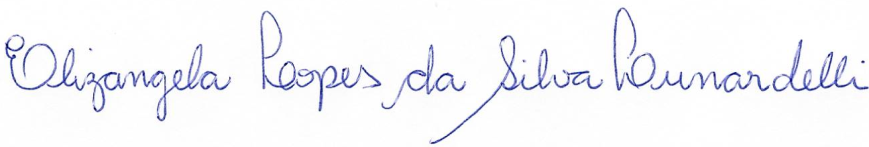                                                  Elizangela Lopes da Silva LunardelliPresidente do Conselho de Alimentação Escolar